Publicado en Madrid el 15/12/2023 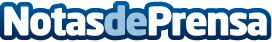 S2 Grupo: "hay que implementar la ciberseguridad en los coches conectados desde la primera fase de su diseño"Según el último informe de S2 Grupo sobre coches conectados, todavía no existen vehículos con un nivel de ciberseguridad "fiable", porque aún no hay sistema que esté implementado dentro de estos con la capacidad de mitigar incidentes de ciberseguridad. Esto supone un problema en el estado de la ciberseguridad en el vehículo eléctrico y conectado, que requiere del diseño de soluciones específicas para la monitorización de la ciberseguridad de los vehículos eléctricos conectadosDatos de contacto:Luis Núñez CanalS2 Grupo667574131Nota de prensa publicada en: https://www.notasdeprensa.es/s2-grupo-hay-que-implementar-la-ciberseguridad Categorias: Nacional Ciberseguridad Movilidad y Transporte Industria Automotriz Innovación Tecnológica http://www.notasdeprensa.es